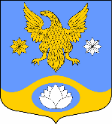 Р О С С И Й С К А Я    Ф Е Д Е Р А Ц И ЯЛЕНИНГРАДСКАЯ ОБЛАСТЬМУНИЦИПАЛЬНОЕ ОБРАЗОВАНИЕ КОЛТУШСКОЕ СЕЛЬСКОЕ ПОСЕЛЕНИЕВСЕВОЛОЖСКОГО МУНИЦИПАЛЬНОГО РАЙОНАЛЕНИНГРАДСКОЙ ОБЛАСТИСОВЕТ ДЕПУТАТОВР Е Ш Е Н И Е17 декабря 2020 года № 43                                                                       дер.Колтуши          В соответствии с Федеральным законом от 06.10.2003 № 131-ФЗ «Об общих принципах организации местного самоуправления в Российской Федерации», Бюджетным кодексом Российской Федерации, уставом муниципального образования Колтушское сельское поселение Всеволожского муниципального района Ленинградской области, решением совета депутатов МО Колтушское СП от 31.10.2017 года №64 «Об утверждении положения о бюджетном процессе в муниципальном образовании Колтушское сельское поселение Всеволожского муниципального района Ленинградской области» (с изменениями, внесенными решениями совета депутатов от 06.04.2018 № 23, от 22.05.2019 № 29), совет депутатов принялРЕШЕНИЕ:Статья 1. Внести в решение совета депутатов от 09.12.2019 года № 55 «О бюджете муниципального образования Колтушское сельское поселение Всеволожского муниципального района Ленинградской области на 2020 год» (с изменениями, внесенными решениями совета депутатов от 14.04.2020 № 10, от 23.06.2020 № 19) (далее – решение) следующие изменения:1.1. Статью 1 решения изложить в новой редакции: «Статья 1. Основные характеристики бюджета муниципального образования Колтушское сельское поселение Всеволожского муниципального района Ленинградской области на 2020 год:1. Утвердить основные характеристики бюджета муниципального образования Колтушское сельское поселение Всеволожского муниципального района Ленинградской области на 2020 год:прогнозируемый общий объем доходов бюджета муниципального образования Колтушское сельское поселение Всеволожского муниципального района Ленинградской области в сумме 251 186,4 тысяч рублей;общий объем расходов бюджета муниципального образования Колтушское сельское поселение Всеволожского муниципального района Ленинградской области в сумме 390 350,9 тысяч рублей;дефицит бюджета муниципального образования Колтушское сельское поселение Всеволожского муниципального района Ленинградской области в сумме 139 164,5 тысяч рублей.2. Утвердить источники внутреннего финансирования дефицита бюджета муниципального образования Колтушское сельское поселение Всеволожского муниципального района Ленинградской области на 2020 год согласно приложению 1(новая редакция).»;	1.2. Статью 2 решения изложить в новой редакции:	      «Статья 2. Доходы бюджета муниципального образования                                                                         Колтушское сельское поселение Всеволожского муниципального района Ленинградской области на 2020 год.1. Утвердить в пределах общего объема доходов бюджета муниципального образования Колтушское сельское поселение Всеволожского муниципального района Ленинградской области, утвержденного статьей 1 настоящего решения, прогнозируемые поступления доходов на 2020 год согласно приложению 2 (новая редакция).2. Утвердить в пределах общего объема доходов бюджета муниципального образования Колтушское сельское поселение Всеволожского муниципального района Ленинградской области, утвержденного статьей 1 настоящего решения, объем межбюджетных трансфертов, получаемых от других бюджетов бюджетной системы Российской Федерации на 2020 год согласно приложению 3 (новая редакция).»;1.3. Пункт 1 статьи 5 решения изложить в новой редакции:	 «1. Утвердить в пределах общего объема расходов, утвержденного статьей 1 настоящего решения:1)  распределение бюджетных ассигнований по целевым статьям (муниципальным программам и непрограммным направлениям деятельности), группам видов расходов, разделам, подразделам классификации расходов бюджета муниципального образования Колтушское сельское поселение Всеволожского муниципального района Ленинградской области на 2020 год согласно приложению 6 (новая редакция);2)  распределение бюджетных ассигнований по разделам, подразделам, целевым статьям (муниципальным программам и непрограммным направлениям деятельности), группам видов расходов классификации расходов бюджета муниципального образования Колтушское сельское поселение Всеволожского муниципального района Ленинградской области на 2020 год согласно приложению 7 (новая редакция);3) ведомственную структуру расходов бюджета муниципального образования Колтушское сельское поселение Всеволожского муниципального района Ленинградской области на 2020 год согласно приложению 8 (новая редакция).»;         1.4. Пункт 4 статьи 5 решения изложить в новой редакции:«4. Утвердить дорожный фонд муниципального образования Колтушское сельское поселение Всеволожского муниципального района Ленинградской области на 2020 год в сумме 60 341,9 тысячи рублей.»;Пункт 5 статьи 6 решения изложить в новой редакции: «5. Утвердить расходы на обеспечение деятельности администрации муниципального образования Колтушское сельское поселение Всеволожского муниципального района Ленинградской области на 2020 год в сумме 28 526,2 тысячи рублей.»;          1.6. Статью 7 решения изложить в новой редакции:        «1. Утвердить формы и объем межбюджетных трансфертов, предоставляемых другим бюджетам бюджетной системы Российской Федерации в 2020 году, согласно приложению 9 (новая редакция).»;          1.7. Статью 8 решения изложить в новой редакции:         «1. Утвердить перечень объектов капитального строительства и капитального ремонта на 2020 год, финансируемого за счет средств бюджета муниципального образования Колтушское сельское поселение Всеволожского муниципального района Ленинградской области, согласно приложению 10 (новая редакция).».          Статья 2.  Настоящее решение вступает в силу после его официального опубликования.        Решение подлежит официальному опубликованию в газете «Колтушский вестник» и размещается на официальном сайте МО Колтушское СП.Статья 3.  Контроль за исполнением настоящего решения возложить на комиссию по бюджету, предпринимательству, налогам, инвестициям и экономическому развитию.Глава муниципального образования                                                    Э.М.ЧиркоО внесении изменений в решение совета депутатов от 09.12.2019 № 55 «О бюджете муниципального образования Колтушское сельское поселение Всеволожского муниципального района Ленинградской области на 2020 год» (с изменениями, внесенными решениями совета депутатов от 14.04.2020 № 10,  от 23.06.2020 № 19)